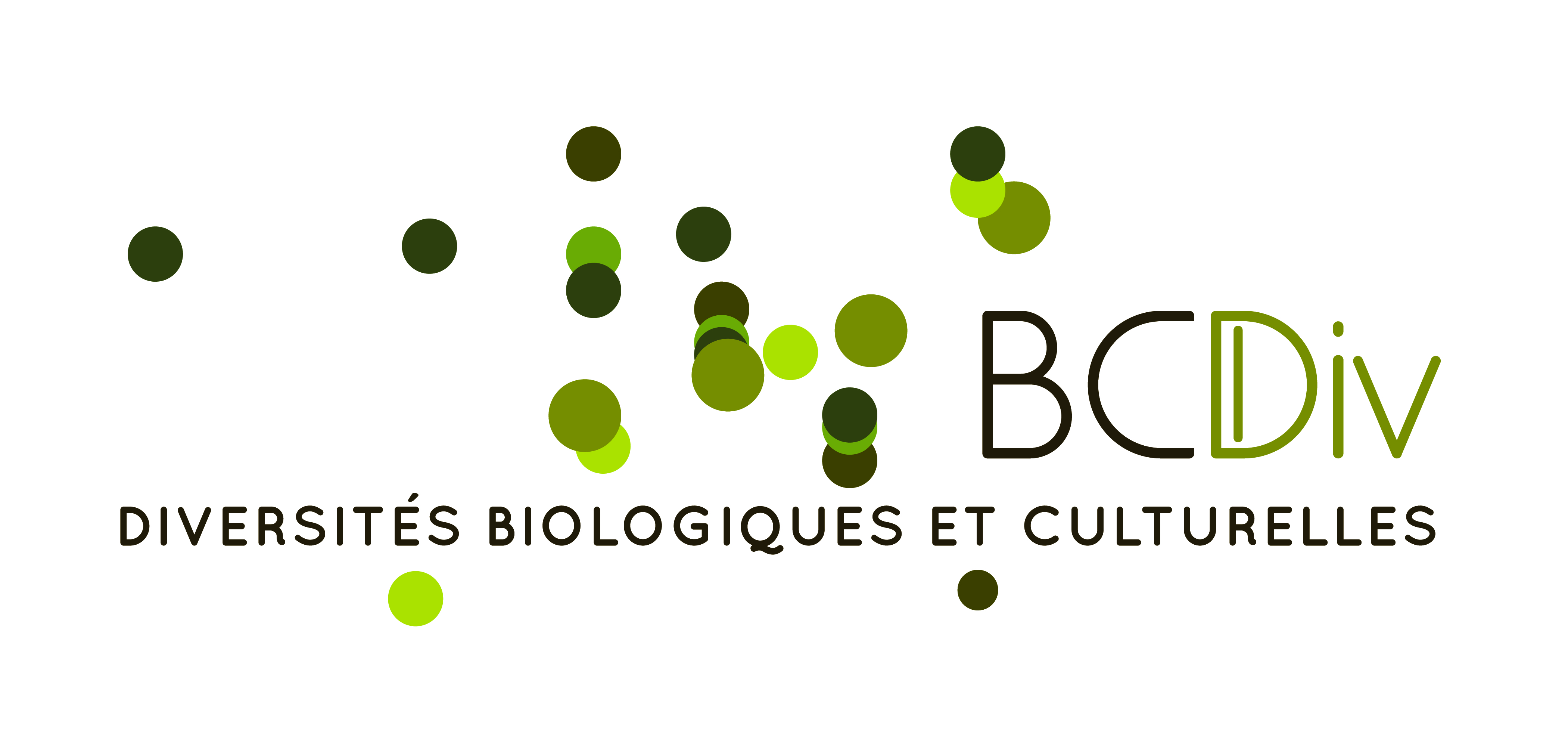 Underlined: member of the BCDiv UMRsBold: scientists funded by BCDiv1. Articles published or accepted in indexed journals (107)Allemand R., Bardet N., Houssaye A. & Vincent P., 2017. Virtual reexamination of a plesiosaurian specimen (Reptilia, Plesiosauria) from the Late Cretaceous (Turonian) of Goulmima, Morocco, using computed tomography, Journal of Vertebrate Paleontology e132589. DOI: 10.1080/02724634.2017.1325894Anso, J., Barrabé, L., Desutter-Grandcolas, L., Jourdan, H., Grandcolas, P., Dong, J., Robillard, T. (2016). "Old lineage on an old island: Pixibinthus, a new cricket genus endemic to New Caledonia shed light on gryllid diversification in a hotspot of biodiversity." PloS One 11(3): e0150920.Anso, J., Jourdan, H., Desutter-Grandcolas, L. (2016). "Crickets (Insecta, Orthoptera, Grylloidea) from southern New Caledonia, with descriptions of new taxa." Zootaxa 4124(1): 1-92.Antoine P., Moncel M.-H., Limondin-Lozouet N., Locht J.-L., Bahain J.-J., Moreno D., Voinchet P., Auguste P., Stoetzel E., Dabrowski J., Bello S. M., Parfitt S.A., Tombret O. & Hardy B., 2016. Palaeoenvironment and dating of the Early Acheulean localities from the Somme River basin (Northern France): new discoveries from the high terrace at Abbeville-Carrière Carpentier. Quaternary Science Reviews, 149, 2016, 338-371  (doi : 10.1016/j.quascirev.2016.07.035)Arias M., Meichanetzoglou A., Elias M., Rosser N., de-Silva D. L., Nay B., Llaurens V., 2016. Variation in cyanogenic compounds concentration within a Heliconius butterfly community: does mimicry explain everything? BMC Evolutionary Biology 2016, 16.Arias M., Mappes J., Théry M. & Llaurens V., 2016. Inter-species variation in unpalatability does not explain polymorphism in a mimetic species. Evolutionary ecology, DOI 10.1007/s10682-015-9815-2.Assefa Z., Pleurdeau D., Duquesnoy F., Hovers E., Pearson O., Asrat A. & Lam, Y.-M., 2014. Survey and explorations of caves in southeastern Ethiopia : Middle Stone Age and Later Stone Age archaeology and Holocene rock art. Quaternary International, 343 : 136 – 147.Bahain J.-J., Falgueres C., Shao Q. Tombret O. & Dolo J.-M., 2015. La datation ESR/U-Th de restes paléontologiques, un outil pour estimer le remaniement des niveaux archéologiques ? Quaternaire, 26, (3), p. 213-223.Bosse M., Megens H. J., Madsen O., Crooijmans R. P., Ryder O. A., Austerlitz F., Groenen M. A., de Cara M. A., 2015. Using genome-wide measures of coancestry to maintain diversity and fitness in endangered and domestic pig populations. Genome Research 25: 970-981. doi: 10.1101/gr.187039.114 Cersoy S., Zazzo A., Lebon M., Rofes J. & Zirah S., 2016. Collagen extraction and stable isotope analysis of small vertebrate bones: a comparative approach, Radiocarbon 2016, pp. 1–16. doi: 10.1017/RDC.2016.82.Cui Y., Béthoux O., Kondratieff B., Shih C. & Ren D., 2016. The first fossil salmonfly (Insecta: Plecoptera: Pteronarcyidae) back to the Middle Jurassic. BMC Evolutionary Biology, 16: 217.Charlier P., Wils P., Froment A., & Huynh-Charlier I., 2014. Arterial calcifications from mummified materials: use of micro-CT-scan for histological differential diagnosis. Forensic science, medicine, and pathology, 10, 3 : 461-465.Chintauan-Maquier I.-C., Legendre F., Hugel S., Robillard T., Grandcolas P.,  Nel A., Zuccon D. & Desutter-Grandcolas L., 2016. Laying the foundations of evolutionary and systematic studies in crickets  (Insecta, Orthoptera): a multilocus phylogenetic analysis. Cladistics  32:54-81; DOI: 10.1111/cla.1211Chouteau M., Arias M., & Joron M., 2015. Warning signals are under positive frequency-dependent selection in nature. Proceedings of the National Academy of Sciences of the United States of America 113(8): 2164-2169. Cibot, M., Guillot, J., Lafosse, S., Bon, C., Seguya, A., & Krief, S., 2015. Nodular worm infections in wild non-human primates and humans living in the Sebitoli area (Kibale National Park, Uganda) : do high spatial proximity favor zoonotic transmission?. PLoS Negl Trop Dis, 9(10), e0004133.Cibot, M., Bortolamiol, S., Seguya, A., & Krief, S., 2015. Chimpanzees facing a dangerous situation: A high‐traffic asphalted road in the Sebitoli area of Kibale National Park, Uganda. American journal of primatology, 77(8), 890-900.Cook P. K., Languille M.-A., Dufour E., Mocuta C., Tombret O., Fortuna F. & Bertrand L., 2015. Biogenic and diagenetic indicators in archaeological and modern otoliths: Potential and limits of high-definition synchrotron micro-XRF elemental mapping. Chemical Geology, vol 414, pp1-15.Coty D., Aria C., Garrouste R., Wils P., Legendre F., & Nel A., 2014. The First Ant-Termite Syninclusion in Amber with CT-Scan Analysis of Taphonomy. PloS one, 9, 8.Cucchi T., Barnett R., Martínková N., Renaud S., Renvoisé E., Evin A., Sheridan A., Mainland I., Wickham-Jones C., Tougard C., Quéré J.-P., Pascal M., Pascal M., Heckel G., O'Higgins P., Searle JB. & Dobney K., 2014. The changing pace of insular life: 5000 years of microevolution in the orkney vole (Microtus arvalis orcadensis). Evolution, vol 68, n°10 : 2804-2820. Cupello C., Brito P. M., Herbin M., Meunier F. J., Janvier P., Dutel H. & Clément G., 2015. Allometric growth in the extant coelacanth lung during ontogenetic development. Nature  Communications, doi: 10.1038/ncomms9222 D'Avila-Levy C., Boucinha C., Kostygov A., Santos H., Morelli K., Grybchuk-Ieremenko A., Duval L., Votypka J., Yurchenko V., Grellier P. & Lukes J., 2015. Exploring environmental diversity of kinetoplastid flagellates in the high-throughput DNA sequencing era. Memorias do Instituto Oswaldo Cruz. 110:956-65. Décamps T., Herrel A., Ballesta L., Holon F., Rauby T., Gentil Y., Gentil C., Dutel H., Debruyne R., Charrassin J.-B., Eveillard G., Clément G., & Herbin M., 2016. The third dimension: a novel setup for filming coelacanths in their natural environment. Methods in Ecology and Evolution. http://dx.doi.org/10.1111/2041-210x.12671 Desjonquères C., Rybak F., Depraetere M., Gasc A., Le Viol I., Pavoine S. & Sueur J., 2015. First description of underwater acoustic diversity in three temperate ponds. PeerJ 3, e1393. https://peerj.com/articles/1393/ Desutter-Grandcolas L., Anso J. & Jourdan H., 2016. "Crickets of New Caledonia (Insecta, Orthoptra, Grylloidea): a key to genera, with diagnoses of extant genera and descriptions of new taxa." Zoosystema 38(4): 405-452.Dillehay T. D., Bonavia D., Goodbred S., Pino M., Vasquez V., Tham T. R., Conklin W., Splitstoser J., Piperno D., Iriarte J., Grobman A., Levi G., Lazzaris, Moreira D., Lopéz M., Tung T., Titelbaum A., Verano J., Adovasio J., Scott Cummings L., Béarez P., Dufour E., Tombret O., Ramirez M., Beavins R., DeSantis L., Rey I., Mink P., Maggard G. & Franco T., 2012. Chronology, mound-building and environment at Huaca Prieta, Coastal Peru, from 13 700 to 4000 years ago. Antiquity  vol 86, pp 48–70.Drexler J.-F., Corman V.-M., Lukashev A.-N., Van den Brand J.-M., Gmyl A.-P., Brünink S., Rasche A., Seggewi N., Feng H., Leijten L.-M., Vallo P., Kuiken T., Dotzauer A., Ulrich R.-G., Lemon S.-M., Drosten C. & Hepatovirus Ecology Consortium, 2015. Evolutionary origins of hepatitis A virus in small mammals. Proc Natl Acad Sci USA. 112(49) : 15190-5. doi: 10.1073/pnas.1516992112. Ďuriš Z. & Horká I., 2017. Towards a revision of the genus Periclimenes : resurrection of Ancylocaris Schenkel, 1902, and designation of three new genera (Crustacea, Decapoda, Palaemonidae). ZooKeys 646: 25–44.Dutel H., Herbin M., Clément G. & Herrel A., 2015. Bite force in the extant coelacanth Latimeria : the role of the intracranial joint and the basicranial muscle. Current Biology, 25:1-6. http://dx.doi.org/10.1016/j.cub.2015.02.076 Dutel H., Herbin M. & Clément G., 2015. First occurrence of a mawsoniid coelacanth in the Early Jurassic of Europe. Journal of Vertebrate Paleontology. Doi:10.1080/02724634.2014.929581.Dutel H., Herrel A., Clément G. & Herbin M., 2013. A re-evaluation of the anatomy of the jaw-closing system in the extant coelacanth Latimeria chalumnae. Naturwissenschaften 100, 11 : 1007-1022.Dutel H., Herrel A., Clément G. & Herbin M., 2015. Redescription of the hyoid apparatus and associated musculature in the extant coelacanth Latimeria chalumnae : functional implications for feeding. The Anatomical Record.Erens J., Miralles A., Glaw F., Chatroub L. W. & Vencesa M., 2017. Extended molecular phylogenetics and revised systematics of Malagasy scincine lizards. Molecular Phylogenetics and Evolution, vol. 107, p. 466–472.Evin A., Girdland Flink L., Bălăşescu A., Popovici D., Andreescu R., Bailey D., Mirea P., Lazăr C., Boroneanţ A., Bonsall C., Vidarsdottir U.-S., Brehard S., Tresset A., Cucchi T., Larson G. & Dobney K., 2015. Unravelling the complexity of domestication: a case study using morphometrics and ancient DNA analyses of archaeological pigs from Romania. Philosophical Transactions of the Royal Society B: Biological Sciences, vol 370, 1660.Evin A., Dobney K., Schafberg R., Owen J., Vidarsdottir U., Larson G. & Cucchi, T., 2015. Phenotype and animal domestication: A study of dental variation between domestic, wild, captive, hybrid and insular Sus scrofa. BMC Evolutionary Biology, vol 15, 6. Evin A., Cucchi T., Escarguel G., Owen J., Larson G., Vidarsdottir U.-S. & Dobney K., 2014. Using traditional biometrical data to distinguish West Palearctic wild boar and domestic pigs in the archaeological record: new methods and standards. Journal of Archaeological Science, vol 43 : 1-8.Evin A., Girdland Flink L., Krause-Kyora B., Makarewicz C., Hartz S., Schreiber S., von Wurmb-Schwark N., Nebel A., von Carnap-Bornheim C., Larson G. & Dobney K., 2014. Exploring the complexity of domestication: a response to Rowley-Conwy and Zeder. World Archaeology, vol 46, n°5 : 825-834.Evin A., Cucchi T., Cardini A., Vidarsdottir U.-S., Larson G. & Dobney K., 2013. The long and winding road: identifying pig domestication through molar size and shape. Journal of Archaeological Science, vol 40, n°1 : 735-743.Falguères C., Richard M., Tombret O., Shao Q., Bahain J.-J., Gopher A. & Barkai R., 2015. New ESR/U-series dates in Yabrudian and Amudian layers at Qesem cave, Israel. Quaternary International, in press.Fisler M. & Lecointre G., 2013. Categorizing Ideas about Trees : A Tree of Trees. Plos One, 8.Fisler M., Darlu P., Crémière C. & Lecointre G., 2013. The treeness of the tree of trees. Cladistics.Fraimout A., Loiseau A., Price D. K., Xuereb A., Martin J-F., Vitalis R., Fellous* R., Debat V.* and A. Estoup*, 2015. New set of microsatellite markers for the spotted-wing Drosophila suzukii (Diptera: Drosophilidae): a promising molecular tool to infer the invasion history of this major insect pest. European Journal of Entomology 112(4): 855-859. Fraimout A., Debat V., Fellous S., Hufbauer R., Foucaud J., Pudlo P., Marin J. -M., Price D. K., Cattel J., Chen X., Deprá M., Duyck P. F., Guedot C., Loeb G., Kenis M., Kimura M. T., Loiseau A., Martinez-Sañudo I., Pascual M., Polihronakis Richmond M., Shearer P., Singh N., Tamura K., Xuéreb A., Zhang J. and Estoup A.. (2017) Deciphering the routes of invasion of Drosophila suzukii by means of ABC random forest. Molecular Biology and Evolution Doi:10.1093/molbev/msx050Fricke R., 2016, Synchiropus novaehiberniensis, a new species of dragonet from New Ireland, Papua New Guinea, western Pacific Ocean, with a review of subgenus Synchiropus (Neosynchiropus) and description of a new subgenus (Teleostei: Callionymidae). Journal of Natural History, 50(47-48): 3003-3028.Garrouste R., Lapeyrie J., Steyer J.-S., Giner S. & Nel A., 2017. Insects in the Red Middle Permian of Southern France: first Protanisoptera (Odonatoptera) and new Caloneurodea (Panorthoptera), with biostratigraphical implications. Historical Biology, DOI:10.1080/08912963.2017.1301448Garrouste R., Hugel S., Jacquelin L., Rostan P., Steyer J.-S., Desutter-Grandcolas L. & Nel A., 2016, Insect mimicry of plants dates back to the Permian, Nature Communications. Gnezdilov V.-M., Bourgoin T. & Soulier-Perkins A., 2014. Vietnamese Issidae (Hemiptera, Fulgoroidea): new taxa, new records and new distribution data. Zootaxa, 3847, 1 : 080 – 096.Gnezdilov V.-M., Bourgoin T. & Soulier-Perkins A., 2014. A new genus of the tribe Caliscelini (Hemiptera, Fulgoroidea, Caliscelidae) from Vietnam. Zootaxa, 3900, 2 : 255 – 262.Golovatch S., 2016. The millipede family Cryptodesmidae in Indochina (Diplopoda, Polydesmida). Zookeys, (578): 33–43.Gomes Rodrigues H., Herrel A. & Billet G., 2017. Ontoge  netic and life history trait changes associated with convergent ecological specializations in extinct ungulate mammals. Proceedings of the National Academy of Science, USA 114, 1069-1074.Goodman S., Kearney T., Ratsimbazafy M., & Hassanin A., 2017. Description of a new species of Neoromicia (Chiroptera: Vespertilionidae) from southern Africa: A name for “N. cf. melckorum”. Zootaxa 4236 (2): 351–374.Guillot J., Vermeulen B., Lafosse S., Cibot M., Narat V., Masi S., Nieguitsila A., L’Hostis M., Snounou G., Bain O. & Krief S., 2011. Les nématodes du genre Oesophagostomum : un risque émergent pour l’Homme et les grands singes en Afrique ? Bulletin de l’Académie nationale de médecine, 195, 8 : 1955 - 1963. Harpet C., Combo A.-S., Hladik C.-M., Simmen B. & Riéra, B., 2014. Méthode d’évaluation des perceptions et des représentations locales sur un échantillon ciblé de la faune et de la flore de la côte ouest de Madagascar. Revue d’écologie – la Terre et la Vie, 69, n°3/4.Hassanin A., Khouider S., Gembud G.-C., Goodman S.-M., Kadjo B., Nesi N., Pourrut X., Nakouné E. & Bonillo C., 2015. The comparative phylogeography of fruit bats of the tribe Scotonycterini (Chiroptera, Pteropodidae) reveals cryptic species diversity related to African Pleistocene forest refugia. Comptes Rendus Biologies, 338, 3 : 197 – 211.Hernandez M., Bahain J.-J., Mercier N., Tombret O., Falgueres C. & Jaubert J., 2015. Dating results on sedimentary quartz, bones and teeth from the Middle Pleistocene archaeological site of Coudoulous I (Lot, SW France): A comparative study between TT-OSL and ESR/U-series methods. Quaternary Geochronology, 30, 493-497 (doi :10.1016/j.quageo.2015.06.003)Hoch H., Bourgoin T., Faille A. & Soulier-Perkins A., 2017. A New Species of Bennini (Hemiptera, Cixiidae) from Granitic Subterranean Environment in Vietnam, an Under-Investigated Biotope. Annales Zoologici 67(1):1-12.Judson M. L. I., 2017. A new subfamily of Feaellidae (Arachnida, Chelonethi, Feaelloidea) from Southeast Asia. Zootaxa, vol. 4258, n°1. Kantor Y.I., Stahlschmidt P., Aznar-Cormano L., Bouchet P. & Puillandre N., 2017. Too familiar to be questioned? Revisiting the Crassispira cerithina species complex (Gastropoda: Conoidea: Pseudomelatomidae). J Molluscan Stud 2017; 83 (1): 43-55. doi: 10.1093/mollus/eyw036Karadjian G., Martinsen E., Duval L., Chavatte J.-M. & Landau I., 2014. Haemoproteus ilanpapernai n. sp. (Apicomplexa, Haemoproteidae) in Strix seloputo from Singapore: morphological description and reassignment of molecular data. Parasite, 21, 17.Karadjian G., Hassanin A., Saintpierre B., Gembu Tungaluna G.C., Ariey F., Ayala F.J., Landau I. & Duval L. Highly rearranged mitochondrial genome in Nycteria parasites (Haemosporidia) from bats. Proceedings of the National Academy of Sciences of the United States of America. 2016 Aug 30; 113(35):9834-9.Karadjian G., Puech M.-P., Duval L., Chavatte J.-M., Snounou G. & Landau I., 2013. Haemoproteus syrnii in Strix aluco from France: morphology, stages of sporogony in a hippoboscid fly, molecular characterization and discussion on the identification of Haemoproteus species. Parasite, 20, 32. Khonsari R. H., Seppala M., Pradel A., Dutel H., Clément G., Lebedev O., Ghafoor S., Rothova M., Tucker A., Maisey J. G., Fan C-M., Ohazama A., Tafforeau P., Janvier P., Cobourne M. T. & Sharpe P. T., 2013. The buccohypophyseal canal is an ancestral vertebrate trait maintained by modulation in sonic hedgehog signaling. BMC Biology 11(27). doi:10.1186/1741-7007-11-27.Krief S., Cibot M., Bortolamiol S., Lafosse S., Seguya A. & Guillot J., 2013. Proximités géographiques et phylogénétiques entre les chimpanzés et les humains et conséquences sanitaires. Exemple du parc national de Kibale, Ouganda. Bulletin de l’Académie vétérinaire de France, 166 : 276 - 285. Krief S., Cibot M., Bortolamiol S., Seguya A., Krief J.-M. & Masi S., 2014. Wild chimpanzees on the edge: nocturnal activities in cropland. PLoS ONE 9.Krief S., Levrero F., Krief J.-M., Thanapongpuchat S., Imwong M., Snounou G., Kasenene J.-M., Cibot M. & Gantier J.-C., 2012. Investigations on anopheline mosquitoes close to the nest sites of chimpanzees subject to malaria infection in Ugandan highlands. Malaria Journal 11, 116.Krief S., Watts D., Mitani J., Krief J.-M., Cibot M., Bortolamiol S., Seguya A. & Couly G., 2014. Two cases of cleft lip and other congenital anomalies in wild chimpanzees living in Kibale National Park, Uganda. The Cleft Palate-Craniofacial Journal, online.Lamy D., Robuchon M., Kervran L., Dennetiere B., Feunteun E. & Le Gall L., 2016. Dinard Herbarium: History of a Marine Station. Cryptogamie, Algologie 37: 29-45. doi: 10.7872/crya/v37.iss1.2016.29 Landes J., Perret M., Hardy I., Camarda C. G., Henry P.-Y. & Pavard, S., 2017, State transitions: a major mortality risk for seasonal species. Ecology Letters, 20: 883–891. doi:10.1111/ele.12785Le Bomin S., Lecointre G. & Heyer E., 2016. The Evolution of Musical Diversity: The Key Role of Vertical Transmission. PLoS ONE 11(3): e0151570.  doi:10.1371/journal.pone.0151570Le Bras G., Pignal M., Jeanson M. L., Muller S., Aupic C., Carré B., Flament G., Gaudeul M., Gonçalves C., Invernón V. R., Jabbour F., Lerat E., Lowry P. P., Offroy B., Pérez Pimparé E., Poncy O., Rouhan G. & Haevermans T., 2017. The French Muséum national d’histoire naturelle vascular plant herbarium collection dataset. Scientific Data 4 : 170016Le Gall L., 2016. Editorial. Cryptogamie, Algologie 37: 3-3. doi: 10.7872/crya/v37.iss1.2016.3 Le Gros A., Samadi S., Zuccon D., Cornette R., Braun M., Senar JC. & Clergeau P., 2016. Rapid morphological changes, admixture and invasive success in populations of Ring-necked parakeets (Psittacula krameri) established in Europe. Biological Invasions 18: 1581-1598.Le Gros A., Clergeau P., Zuccon D., Cornette R., Mathhys B. & Samadi S., 2016. Invasion history and demographic processes associated with rapid morphological changes in the Red-whiskered bulbul established on tropical islands. Molecular Ecology 25: 5369-5376.Lee M. R., Bernhardt E. S., van Bodegom P. M., Cornelissen J. H. C., Kattge J., Laughlin D. C., Niinemets Ü., Peñuelas J., Reich P. B., Yguel, B. & Wright J. P., 2017. Invasive species’ leaf traits and dissimilarity from natives shape their impact on nitrogen cycling: a meta-analysis. New Phytol, 213: 128–139. doi:10.1111/nph.14115Lepetz S. & Hanot P., 2012. Archéozoologie et patrimoine ostéologique du cheval. Les os des chevaux provenant des fouilles archéologiques : sujets de recherche et archives du sol. In Situ, “Le cheval et ses patrimoines”, 18.Martinovka N., Barnett R., Cucchi T., Struchen R., Pascal M., Pascal M., Fischer M.-C., Higham T., Brace S., Ho S.-Y.-W., Quere J.-P, O'Higgins P., Excoffier L., Heckel G., Hoelzel A.-R., Dobney K.-M. & Searle J.-B., 2013. Divergent evolutionary processes associated with colonization of offshore islands. Molecular Ecology, vol 22, n°20 : 5205-5220. Masi S. & Bouret S., 2015. Odor signals in wild western lowland gorillas: an involuntary and extra-group communication hypothesis, Physiology & Behavior 145 (2015) 123–126Meunier F.J., Mondejar-Fernandez J., Goussard F., Clément G. & Herbin M., 2015. Presence of plicidentine in the oral teeth of the coelacanth Latimeria chalumnae Smith 1939 (Sarcopterygii, Actinistia). Journal of structural biology doi:10.1016/j.jsb.2015.02.005.Mulazzani S., Belhouchet L., Salanova L., Aouadi N., Dridi Y., Eddargach W., Morales J., Tombret O., Zazzo A. & Zoughlami J., 2016. The emergence of the Neolithic in North Africa: A new model for the Eastern Maghreb. Quaternary International (in press). Páll-Gergely B., Gargominy O., Fontaine B. & Asami T., 2017. Breathing device of a new Streptaulus species from Vietnam extends understanding of the function and structure of respiratory tubes in cyclophoroids (Gastropoda: Caenogastropoda: Pupinidae). Journal of Molluscan Studies 2017; 83 (2): 243-248. doi: 10.1093/mollus/eyx006Pereira A., Falguères C., Bahain J.-J. , Tombret O., Anzidei A.-P.,  Nomade S.,  Garcia T., Voinchet P. & Bulgarelli G.-M., 2017. New 40Ar/39Ar and ESR/U-series data for the La Polledrara di Cecanibbio archaeological site (Lazio, Italy). Journal of Archaeological Science.Perreau M. & Faille A., 2015. A new Ptomaphaminus Perreau, 2000 from a granitic subterranean environment in Vietnam (Coleoptera: Leiodidae: Cholevinae: Ptomaphagini). Zootaxa, 4021 (1): 195-200.  Poore G.C.B., 2015, Rediagnosis of Callianideidae and its genera (Crustacea: Decapoda: Axiidea), and description of a new species of Heardaxius Sakai, 2011. Zootaxa, 3995(1): 229-240.Poore G.C.B., Guinot D., Komai T. & Naruse T., 2016. Reappraisal of species attributed to Halicarcinus White, 1846 (Crustacea: Decapoda: Brachyura: Hymenosomatidae) with diagnosis of four new genera and one new species from New Ireland, Papua New Guinea. Zootaxa, 4093(4): 480-514. (Kavieng 2014) Puillandre N. & Tenorio M. J., 2017. A question of rank: DNA sequences and radula characters reveal a new genus of cone snails (Gastropoda: Conidae). J Molluscan Stud 2017; 83 (2): 200-210. doi: 10.1093/mollus/eyx011Ottoni C., Girdland Flink L., Evin A., Geörg C., De Cupere B., Van Neer W., Bartosiewicz L., Linderholm A., Barnett R., Peters J., Decorte R., Waelkens M., Vanderheyden N., Ricaut F.-X., Çakırlar C., Çevic Ö, Hoelzel A.-R., Mashkour M., Mohaseb Karimlu A.-F., Skeikhi Seno S., Daujat J., Brock F., Pinhasi R., Hongo H., Perez-Enisco M., Rasmussen M., Frantz L., Megens, H.-J., Crooijmans R., Groenen M., Arbuckle B., Benecke N., Strand-Vidarsdottir U., Burger J., Cucchi T., Dobney K. & Larson G., 2013. Pig domestication and human-mediated dispersal in western Eurasia revealed through ancient DNA and geometric morphometrics. Molecular Biology and Evolution, vol 30, n°4 : 824-832.Owen J., Dobney K., Evin A., Cucchi T., Larson G. & Strand-Vidarsdottir U., 2014. The zooarchaeological application of quantifying cranial shape differences in wild boar and domestic pigs (Sus scrofa) using 3D geometric morphometrics. Journal of Archaeological Science, vol 43 : 159-167. Rabeau L., Gradstein S., Dubuisson J., Nebel M., Quandt D., & Reeb C., 2017. New insights into the phylogeny and relationships within the worldwide genus Riccardia (Aneuraceae, Marchantiophytina). European Journal of Taxonomy, 0(273).Robuchon M., Lamy D., Kervran L., Dennetiere B., Julliard R., Le Gall L., 2016. Dinard Herbarium: A Source of Information to Infer Temporal Changes in Seaweed Communities ? Cryptogamie, Algologie 37: 47–60.Robuchon M., Valero M., Gey D. & Le Gall L., 2014. How does molecular-assisted identification affect our estimation of α, β and γ biodiversity? An example from understory red seaweeds (Rhodophyta) of Laminaria kelp forests in Brittany, France. Genetica, 143: 207: 223. doi: 10.1007/s10709-014-9796-zRodriguez-Ramilo S. T., Garcia-Cortes L. A. & de Cara M. A., 2015. Artificial selection with traditional or genomic relationships: consequences in coancestry and genetic diversity. Frontiers in Genetics 6: 127. doi: 10.3389/fgene.2015.00127 Ruppé L., Clément G., Herrel A., Ballesta L., Décamps T., Kéver L. & Parmentier E., 2015. Environmental constraints drive the partitioning of the soundscape in fishes. Proceedings of the National Academy of Sciences 112(19): 6092-6097. doi:10.1073/pnas.1424667112 Sabroux R., Corbari L., Krapp F., Bonillo C., Le Prieur S. & Hassanin A. 2017. Biodiversity and phylogeny of Ammotheidae (Arthropoda: Pycnogonida). European Journal of Taxonomy, 286: 1-33. Sanders M. T., Merle D., & Villier L. (2015). The molluscs of the “Falunière” of Grignon (Middle Lutetian, Yvelines, France): quantification of lithification bias and its impact on the biodiversity assessment of the Middle Eocene of Western Europe. Geodiversitas, 37(3), 345-365.Saura M., Fernandez A., Varona L., Fernandez A.-I., de Cara M.-A., Barragan C. & Villanueva B., 2015. Detecting inbreeding depression for reproductive traits in Iberian pigs using genome-wide data. Genetics Selection Evolution 47, 1.Seetah K., Cucchi T., Dobney K. & Barker G., 2014. A geometric morphometric re-evaluation of the use of dental form to explore differences in horse (Equus caballus) populations and its potential zooarchaeological application. Journal of Archaeological Science, vol 41 : 904-910. Selosse M.-A ., Strullu-Derrien C., Martin F. M., Kamoun S. & Kenrick P., 2015. Plants, fungi and oomycetes: a 400-million year affair that shapes the biosphere. New Phytologist 206: 501–506 Simdyanov T.G., Guillou L., Diakin A.Y., Mikhailov K.V., Schrével J., Aleoshin V.V., 2017. A new view on the morphology and phylogeny of eugregarines suggested by the evidence from the gregarine Ancora sagittata (Leuckart, 1860) Labbé, 1899 (Apicomplexa: Eugregarinida). PeerJ 5:e3354Sgarlata G.M., Salmona J., Razanaparany T.P., Rabarivola C.J., Jan F., Rasolondraibe E., Andruaholinirina N.V., Lafosse S., Chikhi L., Manni F. & Bayart F., 2016. Mitochondrial genetic diversity in the Crowned Sifaka (Propithecus coronatus) in a fragmented landscape. Primate Conservation (30): 39-57, 2016.Stoetzel E., Cornette R., Lalis A., Nicolas V., Cucchi T., & Denys C., 2017. Systematics and evolution of the Meriones shawii/grandis complex (Rodentia, Gerbillinae) during the Late Quaternary in northwestern Africa: Exploring the role of environmental and anthropogenic changes. Quaternary Science Reviews, 164, 199-216.Uribe J.E., Puillandre N. & Zardoya R., 2017, Beyond Conus: phylogenetic relationships of Conidae based on complete mitochondrial genomes. Molecular Phylogenetics and Evolution, 107: 142-151.Veron S., Davies T.J., Cadotte M.W., Clergeau P. & Pavoine S., 2016. Predicting loss of evolutionary history: where are we? Biological Reviews 92:271-291.Veron S., Clergeau P. & Pavoine S., 2016. Loss and conservation of evolutionary history in the Mediterranean Basin. BMC Ecology 16:43.Veron S., Penone C., Clergeau P., Costa G.C., Oliveira B.F., São-Pedro V.A. & Pavoine S., 2016. Integrating data-deficient species in analyses of evolutionary history loss. Ecology and Evolution 6:8502-8514.Vigne J.-D., Evin A., Cucchi T., Dai L., Yu C., Hu S., Soulages N., Wang W., Sun Z., Gao J., Dobney K. & Yuan J., 2016. Earliest “Domestic” Cats in China Identified as Leopard Cat (Prionailurus bengalensis). PLoS ONE 11(1): e0147295. doi:10.1371/journal.pone.0147295Voinchet P., Moreno D., Bahain J.-J., Falgueres C., Tissoux H., Tombret O., Moncel M.-H., Schreve D., Candy I., Antoine P., Ashton N., Beamish M., Cliquet D., Despriée J., Lewis S., Limondin-Lozouet N., Locht J.-L., Parfitt S. & Pope M., 2015. New chronological data (ESR and ESR/U-series) for the earliest Acheulean sites of northwestern Europe. Journal of Quaternary Sciences, 30, 2015, issue 7, p. 610-622. (doi:10.1002/jqs.2814)White W.T., Last P.R. & Naylor G.J.P., 2016. Rhinobatos manai sp. nov., a new species of guitarfish (Rhinopristiformes: Rhinobatidae) from New Ireland, Papua New Guinea. Zootaxa, 4175(6): 588-600.Yu D., Man L.-C. & Deharveng L., 2016. Tomoceridae (Collembola, Entomobryomorpha) from the southern Annamitic cordillera: redescription of Tomocerus ocreatus Denis, 1948 and description of a new species of Tomocerina Yosii, 1955. European Journal of Taxonomy 176: 1–14. http://dx.doi.org/10.5852/ejt.2016.1763. Articles in peer reviewed but non indexed journal (11)Arom S. & Vallejo P., 2016. Refrains, Exaltations and Hymns of the Gelati Monastery: forms, modes, harmonic organization” in Proceedings of the Sixth International Symposium on Traditional Polyphony, September  2014 (J. Jordania & R. Tsurtsumia eds.), Tbilisi, International Research Centre for Traditional Polyphony / Tbilisi State Conservatoire, p. 266-292 (sous presse). Burgos A., 2016. Savoirs naturalistes et stratégies de collecte de Geloina erosa, Geloina expansa et Polymesoda bengalensis dans la mangrove de l’île de Siberut (Indonésie), Revue d’ethnoécologie [En ligne], 9 : 2016, mis en ligne le 01 juillet 2016, consulté le 16 mars 2017. URL : http://ethnoecologie.revues.org/2602 ; DOI : 10.4000/ethnoecologie.2602Duval L., 2012. Plasmodium chez les grands singes africains. Revue de primatologie, 4.  Fricke R., 2016, Callionymus alisae, a new species of dragonet from New Ireland, Papua New Guinea, western Pacific Ocean (Teleostei: Callionymidae). FishTaxa, 1(1): 55-66. Fricke R., 2016, Callionymus petersi, a new species of dragonet from New Ireland, Papua New Guinea, western Pacific Ocean (Teleostei: Callionymidae). Journal of the Ocean Science Foundation, 21: 38–57.Fricke R., 2016, Redescription of Xenaploactis asperrima (Günther 1860) (Teleostei: Aploactinidae), based on a specimen from New Ireland, Papua New Guinea. FishTaxa (2016) 1(2): 67-74Fricke R., 2017. Ostichthys kinchi, a new species of soldierfish from New Ireland, Papua New Guinea, western Pacific Ocean (Teleostei: Holocentridae). FishTaxa 2(1): 62-70Kantor Y.I., Fedosov A.E., Puillandre N. & Bouchet P., 2016. Integrative taxonomy approach to Indo-Pacific Olividae: new species revealed by molecular and morphological data. Ruthenica, 26(2): 123-143. Narat V., Cibot M., Bokika Ngawolo J-C., Dumez R. & Krief S., 2012. Étude préliminaire de la résilience du genre Pan à l’anthropisation : quelles sont les influences des stratégies de conservation ?. La Revue de Primatologie, 4.Sanders M., Puillandre N., Laurin M. & Merle D., 2016. The implication of taxonomic opinion over Cainozoic to Recent gastropods diversification pattern. The example of the frog snails (Tonnoidea: Bursidae). The malacologist, 66, 16.Touroult J. & Witté I., 2014. Les inventaires nationaux : quelles valorisations au-delà des cartes de répartition ?. Les cahiers Réserves Naturelles de France, 4 : 77-94.4. Books and book chapters (13)Allorge, L. & Haevermans, T., 2015. Namoroka. Paris, Privat & Editions du Muséum MNHN, 296 p. Denys C., El Hassani A, Nespoulet R., Aulagnier S. in press. Approche intégrative de la 6ème extinction. Mémoires et Travaux de l’Institut Scientifique, Rabat.  167pp.Desportes I. & Schrével J., 2013. Treatise on Zoology - Anatomy, Taxonomy, Biology - The Gregarines : the early branching Apicomplexa, vol.1. Leiden, Publisher Brill, 375 p.Desportes I. & Schrével J., 2013. Treatise on Zoology - Anatomy, Taxonomy, Biology - The Gregarines : the early branching Apicomplexa, vol.2. Leiden, Publisher Brill, 377 p.Fisler M., Crémière C. & Lecointre G., 2014. Qu'est-ce qu'un arbre des idées ? Explicitation des notions d'arbre et de phylogénie et histoire des représentations de l'arbre. In Charbonnat P., Ben Hamed M. & Lecointre G. (Eds). Apparenter la pensée ? Vers une phylogénie des concepts savants. Paris, Éditions Matériologiques, pp. 103 - 144. Fürniss S., 2017 (sous presse), "Recordings of the Mabi people, different places same time: Cameroon 1908 and Berlin 1909", in Susanne Ziegler, Gerda Lechleitner, Ingrid Åkesson & Susana Sardo (éds), Historical Sources of ethnomusicology in contemporary debate, Cambridge Scholars publishing, 16 p.Grandcolas P., Jourdan H., Robillard T. & Guilbert E., 2014. Zoologia Neocaledonica. Biodiversity studies in New Caledonia Vol.8. Paris, Mémoires du Museum national d'Histoire naturelle, 250 p.Guilbert E., Robillard T., Jourdan H. & Grandcolas P., 2014. Zoologia Neocaledonica. Biodiversity studies in New Caledonia Vol.7. Paris, Mémoires du Museum national d'Histoire naturelle, 315 p.Lecointre G., 2015. "Arbori-culture" : une typologie des "arbres" dans la culture phylogénétique. Pp. 113-132 in Martin, P., Nadot S. & C. Daugeron (Eds). L'arbre du vivant, trente ans de systématique, Biosystema 30, société Française de Systématique, Editions Matériologiques, Paris. Lesur J., 2017. Et la gazelle devint chèvre, Pré-histoires africaines d’hommes et d’animaux, aux PUM et Publications Scientifiques du Muséum Maurel M.-C. & Grandcolas P. (Eds.), 2015. BIO Web of Conferences Vol. 4. ORIGINS – Studies in Biological and Cultural Evolution. Paris, France, October 24, 2014. ISBN: 978-2-7598-1824-2Pellens R. & Grandcolas P., 2015. Biodiversity Conservation and Phylogenetic Systematics : species protection in an extinction crisis. Berlin, Springer-Verlag, 250 p.Schrével J. & Desportes I., 2015. Gregarines. In Mehlhorn H., Encyclopedia of Parasitology 4th edition. New York, Springer.Monographies (Service des Publications Scientifiques Muséum) funded by the labex BCDivArthur L. & Lemaire M., 2015. -- Les Chauves-souris de France, Belgique, Luxembourg et Suisse. Deuxième édition. Muséum national d'Histoire naturelle, Paris ; Biotope, Mèze, 544 p. (Hors collection ; 38). Barabé D. & Gibernau M.,  2015. -- Aracées de Guyane française : Biologie et systématique. Muséum national d'Histoire naturelle, Paris ; IRD, Marseille, 349 p. (Faune et Flore tropicales ; 46).  Barataud M., 2015. -- Écologie acoustique des chiroptères d'Europe : Identification des espèces, étude de leurs habitats et comportements de chasse. Troisième édition. Muséum national d'Histoire naturelle, Paris ; Biotope, Mèze, 344 p. (Inventaires & biodiversité ; 7).Barataud M., 2015. -- Acoustic Ecology of European Bats : Species Identification, Study of their Habitats and Foraging Behaviour. Muséum national d'Histoire naturelle, Paris ; Biotope, Mèze, 352 p. (Inventaires & biodiversité ; 8).Bernard J.-F., Étifier-Chalono É., Feldmann P., Fiard J.-P., Fournet J., Jérémie J., Lurel F., Rousteau A. & Sastre C., 2014. -- Livre rouge des plantes menacées aux Antilles françaises. Muséum national d'Histoire naturelle, Paris ; Biotope, Mèze, 464 p. (Inventaires & biodiversité ; 6).Delannoye R., Charles L., Pointier J.-P. & Massemin D., 2015. -- Mollusques continentaux de la Martinique. Non-marine Molluscs of Martinique, Lesser Antilles. Muséum national d'Histoire naturelle, Paris ; Biotope, Mèze, 328 p. (Inventaires & biodiversité ; 10).Meyer J.-Y. & Claridge E. M. (eds), 2015. -- Terrestrial Biodiversity of the Austral Islands, French Polynesia. Muséum national d'Histoire naturelle, Paris, 224 p. (Patrimoines naturels ; 72).Morel N. (coord.), 2015. -- Stratotype Cénomanien. Muséum national d'Histoire naturelle, Paris ; Biotope, Mèze, 384 p. (Patrimoine géologique ; 6). Pottier G., 2016. Les Reptiles des Pyrénées. Muséum national d'Histoire naturelle, Paris, 352 p. (Patrimoines naturels ; 73).Rocamora G. & Henriette E., 2015. -- Invasive Alien Species in Seychelles: Why and how to eliminate them? Identification and management of priority species. Muséum national d'Histoire naturelle, Paris ; Biotope, Mèze, 384 p. (Inventaires & biodiversité ; 9).Savouré-Soubelet A., Aulagnier S., Haffner P., Moutou F., Van Canneyt O., Charrassin J.-B. & Ridoux V. (coord., 2016. Atlas des mammifères sauvages de France volume 1 : Mammifères marins. Muséum national d’Histoire naturelle, Paris ; IRD, Marseille, 480 p. (Patrimoines naturels ; 74)